Приложение  № 2 к Приказу Минтранса России от 21.06.2010 № 137 Форма Реестр заявок на оказание услуг субъектов естественных монополий в аэропортах Аэропорт 	                  Оператор 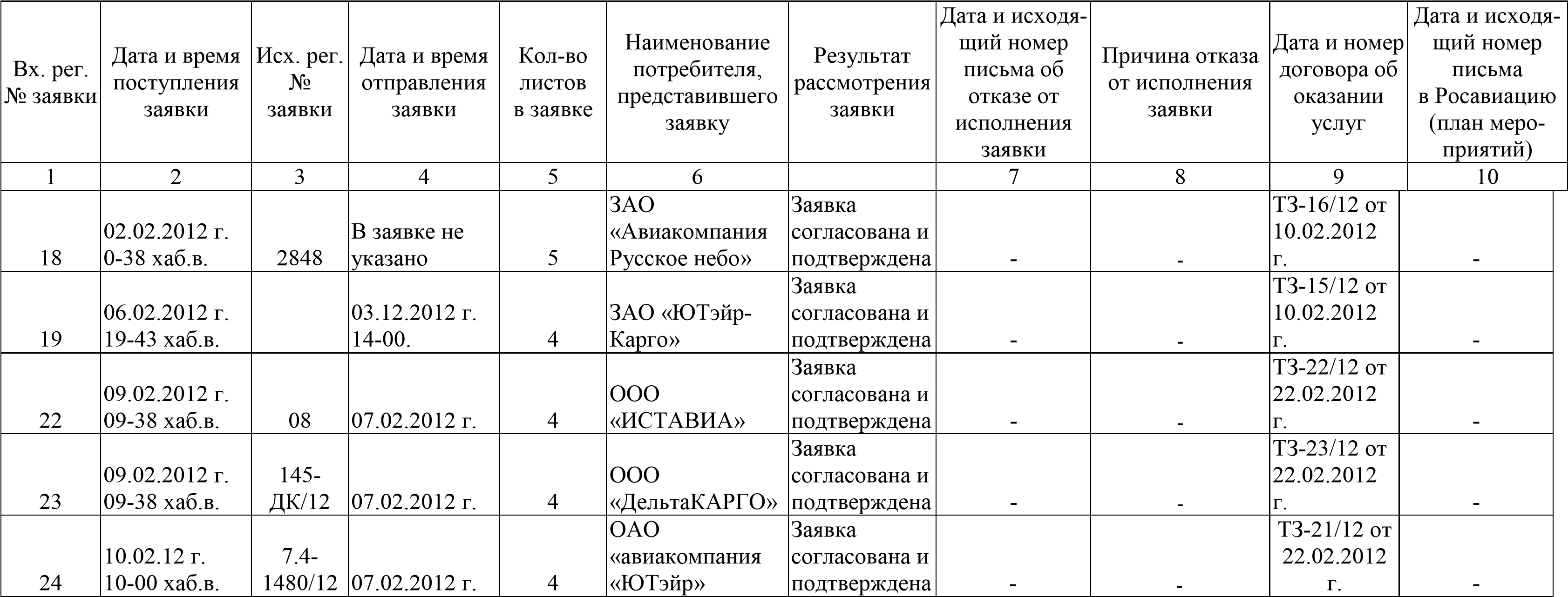 Хабаровск (Новый) ООО «ТЗК-АЭРО» Телефон: (4212) 26-22-15 Факс: 	(4212) 26-39-35 e-mail: 	gmb-tzk@airkhv.khv (25) 27.02.2012 33 14.02.2012 1 ООО «Авиэйшн Лоджистик Сервисес» Заявка отклонена - Письмо от 28.02.2012 г. №39 с просьбой - - 49 19.03.2012 г. время не указано П-33 22.02.2012 г. 13ч. 10м. мск 5 ООО «Глобал Экспресс» Заявка согласована и подтверждена - - ТЗ-106/12 от 30.03.2012 г. ТЗ-106/12 от 30.03.2012 г. - 27 04.04.2012 г. время не указано 23 03.04.2012 г. время не указано 4 ООО «Авиакомпания «приамурье» Заявка согласована и подтверждена - - ТЗ-117/12 от 14.04.2012 г. - - 21 16.04.2012 г. время не указано В заявке не указано 06.04.2012 г. Время не указано 5 ООО «РНАЭРО» Заявка согласована и подтверждена - - ТЗ-133/12 от 27.04.2012  и  ТЗ-134/12 от 27.04.2012 аннулирова ть заявку - - 57 06.06.2012 г. время не указано В заявке не указано 04.06.2012 г. Время не указано 4 ООО «АвиаХаб» Заявка отклонена №3.2-250/2 от 13.06.2012 г. Указанные в заявке слоты заявителю не принадлежат           - - - (30) 21.06.2012 г. время не указано 326 29.05.2012 г. Время не указано 4 ООО «Вельтальавиа» Заявка отклонена №3.2-3579/12 от 26.06.2012 Заявка не соответствует требованиям, установленным п. 5 правил, утв. Постановлением Правительства РФ от 22.07.2009 г. №599           - - - 69 03.07.2012 г. время не указано В заявке не указано 03.07.2012 г. в 10ч. 18м. 1 КГСАУ «ДВ авиабаза» Заявка согласована и подтверждена - -           - - - 132 24.08.2012 г. время не указано П-57/12 28.08.2012 г. 15.30 (мск) 3 ЗАО «Авиафотоинфор м» Заявка согласована и подтверждена - - ТЗ-211/12 от 28.08.2012 - 319 10.09.2012 г. время не указано 497 05.09.2012 г. 4 ООО «Вельтальавиа» отклонена 3.2-444 от 18.09.2012 г. Отсутствие технической возможности         - - 334 26.11.2012 г. время не указано 11 26.11.2012 г. Время не указано 4 ООО «Восточный Авиа Альянс» Заявка согласована и подтверждена - - ТЗ-241/12 от 30.11.2012 - 233 22.03.2013 г. время не указано 005-13 18.02.2013 г. Время не указано. 4 ЗАО «Атлас Джет» Заявка отклонена №3.2-173 от 26.03.2013 г. Заявка не соответствует требованиям, установленным п.5 Правил, утв. Постановлением Правительства РФ от 22.07.2009 г. №599 -  - 508 12.09.2013 г. время не указано 02 09.09.2013 г. Время не указано. 4 ООО «Авиакомпания «Икар» Заявка согласована и подтверждена            -                  - ТЗ-81/13 от 16.09.2013 268 23.19.2013 г. время не указано 14/970 11.10.2013 09.00 4 ООО «АЙ ФЛАЙ» Заявка согласована и подтверждена             -                 - ТЗ-86/13 от 23.10.2013 266 23.10.2013 г. время не указано б/н 22.10.2013 2 «Euro Jet Intercontinental Limited» Заявка согласована и подтверждена - - Договор -87/13 №ТЗ от 05.11.2013 - 920 12.12.2013 г. время не указано 12/12-1 12.12.2013 г. 4 ООО «Восточный Авиа Альянс» Заявка отклонена №3.2-659 Заявка не соответствует требовниям, установленным п.5 Правил, утв. Постановлением Правительства РФ от 22.07.2009 г. №599          - 07.0.2014 г. Время не указано 59 06.02.2014 Время не указано 4 ФГКАУ «ГАК «223 Летный отряд» МО РФ Заявка согласована и подтверждена ТЗ-02/14 от 10.02.2014 г. 27 06.03.2014 г. время не указано 69 04.03.2014 г. 4 ООО «Авиакомпания «Sky Bishkek» Заявка согласована и подтверждена ТЗ-08/14 212 25.03.2014 г. время не указано 18/1853 25.03.2014 г.  4 ГУП «ГУСС «Дальспецстрой при Спецстрое России» Заявка согласована и подтверждена ТЗ-194/14 1241 18.05.2015г. время не указано 03/к 15.05.2015 время не указано 4 ООО «Дальнереченск Авиа» Заявка согласована и подтверждена Договор № 3-251/15 от 22.05.2015 г. 194 15.07.2015г. время не указано. КАН 176/0715 14.07.2015 г. в 13-00 МСК 5 ООО «Капитал Авианефть» Заявка согласована и подтверждена Договор №Т3-72/15 от 15.07.2015 0206 15.07.2015г. время не указано. Кс/111 10.01.2015 4 ЗАО «Летные проверки системы» Заявка согласована и подтверждена Договор №Т3-78/15 от 30.07.2015 0212 27.07.2015 Номер не указан 24.07.2015 4 ООО ПКФ «КАТЭКАВИА» Заявка согласована и подтверждена Договор № Т3-02/15 от 29.07.2015 б/н 27.08.2015 9:13 1969 26.08.15 17:00 4 ЗАО «Авиакомпания РОЯЛ ФЛАЙТ» Заявка отозвана потребителем (исх. 2488 от 22.10.15) 348 15.10.2015 1318 13.10.2015 Время 13-00 2 ОАО «224 ЛО» Заявка согласована и подтверждена Договор Т3113/15 от 12.10.2015 г. 4005.02.2016номер не указанвремя не указано4ФГБУ «АСК МЧС России»Заявка согласована и подтвержденаДоговор №Т3-08/16 от 10.02.20160809.01.20181-34-231125.12.2017время не указано4ФГБУ «АСК МЧС России»Заявка согласована и подтвержденаДоговор № Т3-151/17 от 21.12.201727905.04.2018не указаноне указано4 ФГБУ «АСК МЧС России»Заявка согласована и подтвержденаДоговор № Т3-35/1813728.02.20191-34-29727.02.20194ФГБУ «АСК МЧС России»Заявка согласована и подтвержденаДоговор № Т3-19/19 от 12.03.201967701.10.20191-34-159630.09.20194ФГБУ «АСК МЧС России»Заявка согласована и подтвержденаДоговор № Т3-101/1989309.12.20191-34-202009.12.20194ФГБУ «АСК МЧС России»Заявка согласована и подтвержденаДоговор №Т3-135/195723.01.20201-34-10422.01.20204ФГБУ «АСК МЧС России»Заявка согласована и принятаДоговор № Т3-18/20112*11.02.2020 время не указано285-1-18-710.02.2020 10:004ФГБУ «Южный АСЦ МЧС России»Заявка согласована и принятаДоговор № Т3-26/20 от 21.02.202031421.05.2020 время не указано1-34-85320.05.20204ФГБУ «АСК МЧС России»Заявка согласована и принятаДоговор № Т3-62/20 от 29.05.202054701.09.2020 15:0012501.09.20202ООО «КТК»Заявка согласована и принятаДоговор № Т3-92/20 от 28.09.2020